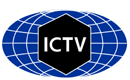 Part 1: TITLE, AUTHORS, APPROVALS, etcAuthor(s) and email address(es)Author(s) institutional address(es) (optional)Corresponding authorList the ICTV Study Group(s) that have seen this proposalICTV Study Group comments and response of proposerICTV Study Group votes on proposalAuthority to use the name of a living personSubmission datesICTV-EC comments and response of the proposerPart 2: NON-TAXONOMIC PROPOSALText of proposalPart 3: TAXONOMIC PROPOSALName of accompanying Excel moduleAbstractText of proposalSupporting evidenceSource of the names used for taxa:Septuagintavirus: The name of the genus is derived from the name given to the first example of this phage isolated, namely Escherichia phage W70 [1].Species demarcation criteria: In this proposal, we have chosen 95% DNA sequence identity/similarity as the criterion for the demarcation of a species. Each proposed species genome differs by more than 5% in nucleotide identity/similarity as determined by the BLASTN algorithm and VIRIDIC (Table 1, Figure 2) [2, 3]. As a result, Escherichia phages W70 (accession no. OP778610) and A7_1 (accession no. OP795442) are classed as strains of phages A73 and A5_4, respectively (Figure 2, Table 1). We have chosen phage A73 over phage W70 to represent one of the two proposed species of this genus due to its larger genome size.Genus demarcation criteria:Phylogenetic analysis indicates that phages Escherichia phages W73 and A5_4 represent species that form a cohesive and distinct genus within the subfamily Vequintavirinae (Table 1, Figures 2 & 3). Selected genomes of phages representing this genus range from 142 to 145 kbp, encoding between 264 to 276 proteins with five tRNA genes. Gene synteny of these phages is most conserved with phages of the genus Certrevirus within the subfamily Vequintavirinae (Figure 4).Transmission electron microscopy shows that phage W70 possesses a myovirus A1 morphotype (Figure 1) [4]. The phage possesses an icosahedral head (68.65 ± 3 nm in diameter, n = 12), with clearly distinguishable hexagonal outlines, and a contractile tail (120.36 ± 4.12 nm × 25.39 nm, n = 12), possessing a bundle of thin and flexible tail fibres. History:The phages A73 and A5_4, representing the species forming the proposed genus of Septuagintavirus were isolated from samples taken from an animal farm in Co. Cork, Ireland [1]..Electron micrograph: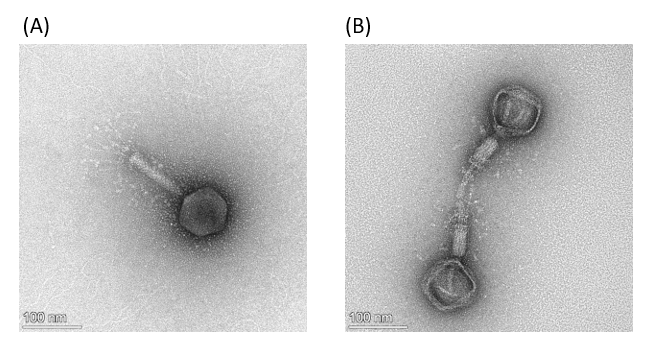 Figure 1. Transmission electron micrographs of Escherichia phage W70 stained with 2% (w/v) uranyl acetate. (A) Uncontracted phage W70 virion particle and (B) two particles with empty capsids and contracted tail sheath. The scale bar represents 100 nm.GenBank Summary:Table 1. Properties of the two phages representing the species belonging to the genus "Septuagintavirus"* Determined using BLASTN [3]; ** Determined using CoreGenes 5 [5]Phylogeny: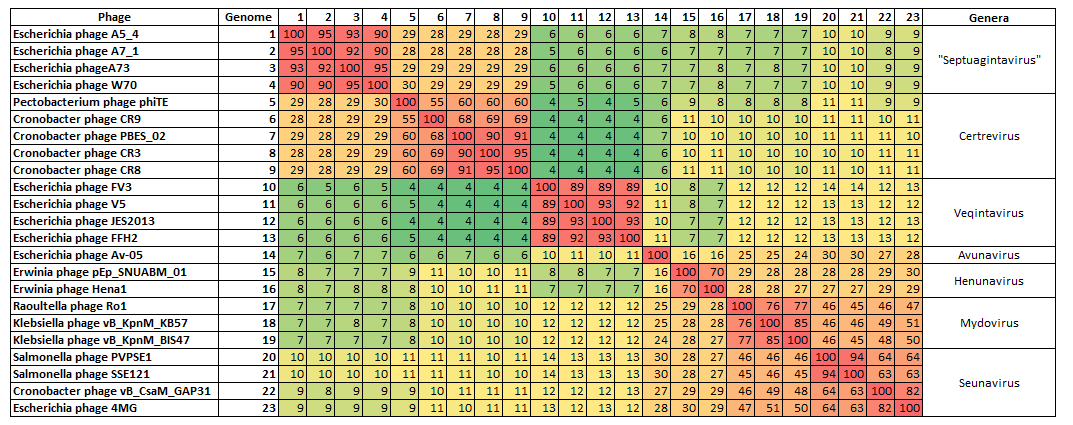 Figure 2. Heatmap showing nucleotide similarity of Escherichia phages isolated in this study and other members of the subfamily Vequintavirinae as calculated with VIRIDIC [2].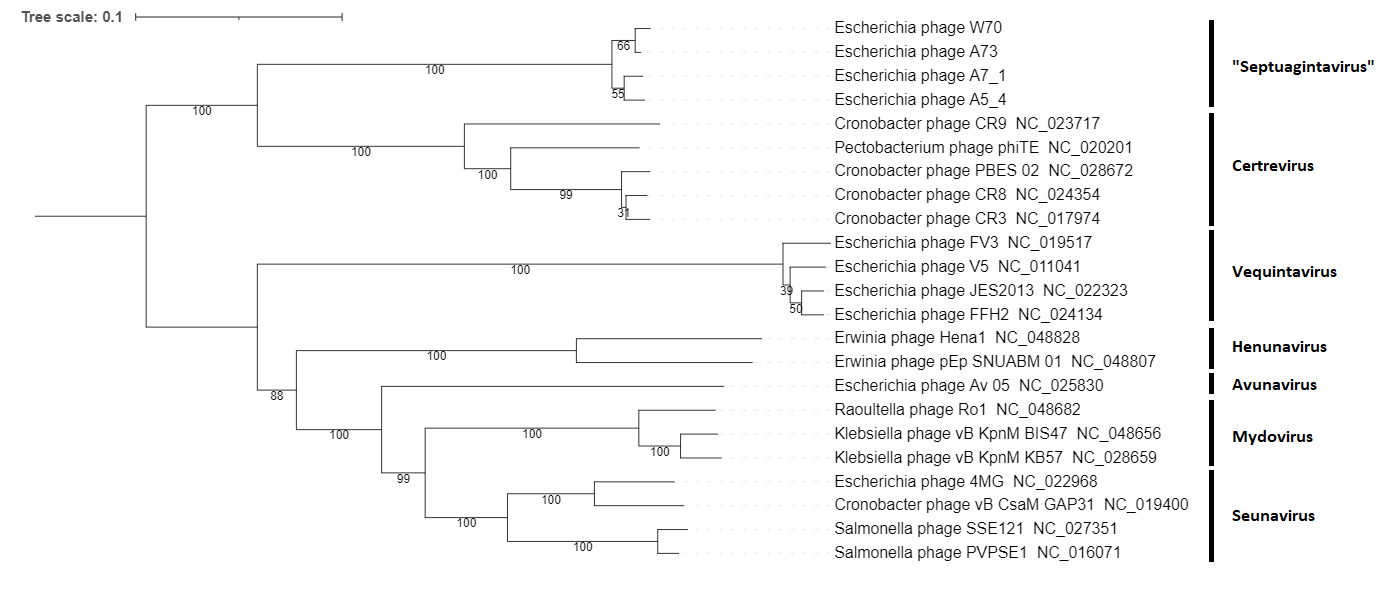 Figure 3. Amino acid VICTOR-generated phylogenomic Genome-BLAST Distance Phylogeny (GBDP) tree was inferred using the formula D4 and yielded average support of 86% [6]. The phylogram includes the Escherichia phages isolated in this study and other members of the subfamily Vequintavirinae. The genus (if allocated) of phages in the analysis is illustrated. Branch support was inferred from 100 pseudo-bootstrap replicates.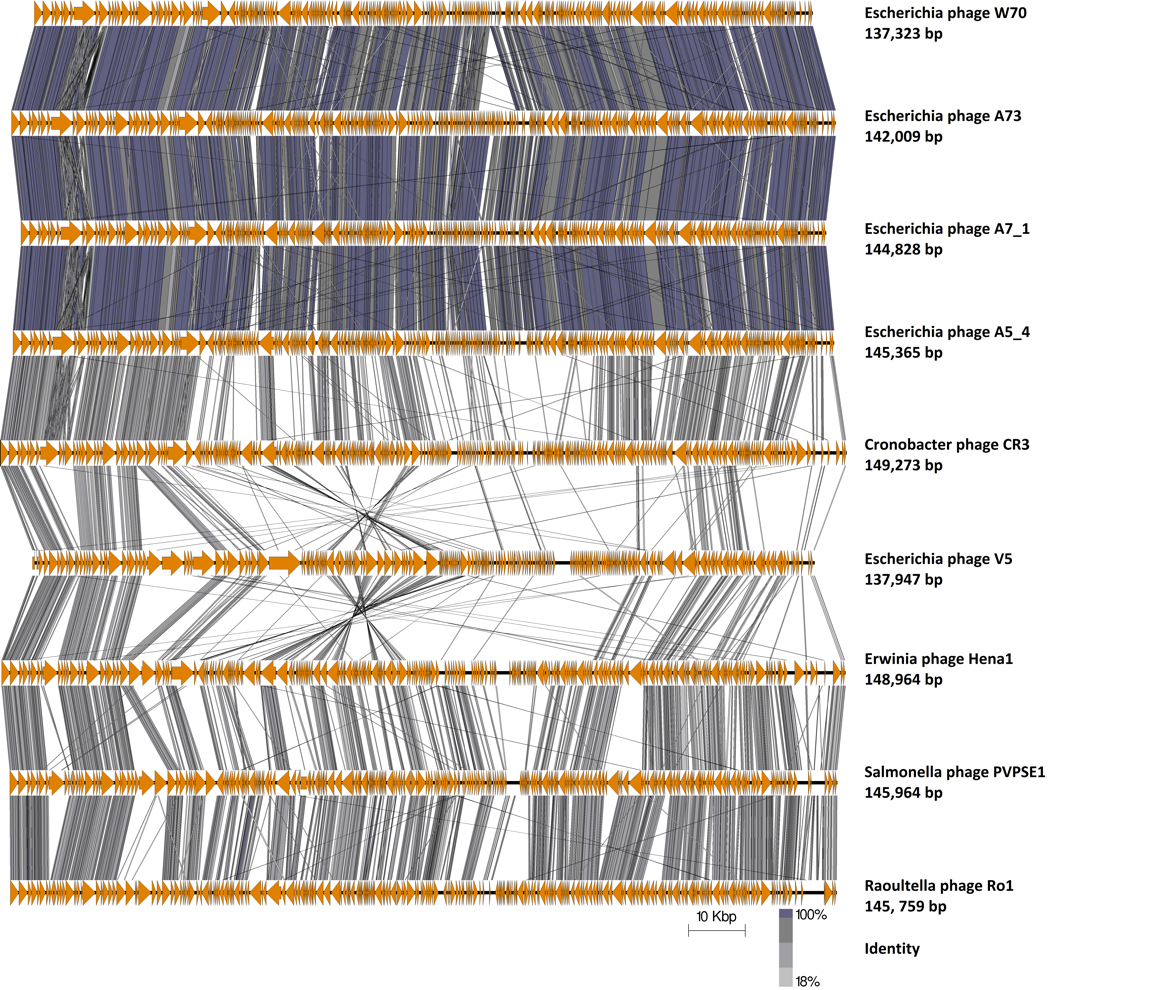 Figure 4. Genome map comparison of the genomes of Escherichia phages isolated in this study and other members of the subfamily Vequintavirinae employing TBLASTX and visualisation with Easyfig [7]. The genome maps display arrows indicating the locations and orientation of ORFs among different phage genomes. The large terminase was set as the first gene among all genomes.References1. 	Cortes Martins A, Buttimer C, F H, et al Isolation and characterisation of novel phages of Escherichia coli representing a new genera of the subfamily Vequintavirinae2. 	Moraru C, Varsani A, Kropinski AM (2020) VIRIDIC—A Novel Tool to Calculate the Intergenomic Similarities of Prokaryote-Infecting Viruses. Viruses 2020, Vol 12, Page 1268 12:1268. https://doi.org/10.3390/V121112683. 	Altschul SF, Gish W, Miller W, et al (1990) Basic local alignment search tool. J Mol Biol 215:. https://doi.org/10.1016/S0022-2836(05)80360-24. 	Ackermann HW (2001) Frequency of morphological phage descriptions in the year 2000. Brief review. Arch Virol 146:843–575. 	Turner D, Reynolds D, Seto D, Mahadevan P (2013) CoreGenes3.5: a webserver for the determination of core genes from sets of viral and small bacterial genomes. BMC Res Notes 6:140. https://doi.org/10.1186/1756-0500-6-1406. 	Meier-Kolthoff JP, Göker M (2017) VICTOR: genome-based phylogeny and classification of prokaryotic viruses. Bioinformatics 33:3396–3404. https://doi.org/10.1093/bioinformatics/btx4407. 	Sullivan MJJ, Petty NKK, Beatson SAA (2011) Easyfig: a genome comparison visualizer. Bioinformatics 27:1009–1010. https://doi.org/10.1093/bioinformatics/btr0398.	O'Leary NA, Wright MW, Brister JR, Ciufo S, Haddad D, McVeigh R, et al. Reference sequence (RefSeq) database at NCBI: current status, taxonomic expansion, and functional annotation. Nucleic Acids Res. 2016;44(D1):D733-45. doi: 10.1093/nar/gkv1189. PMID: 26553804.9.	Sayers EW, Beck J, Bolton EE, Bourexis D, Brister JR, Canese K, Comeau DC, Funk K, Kim S, Klimke W, Marchler-Bauer A, Landrum M, Lathrop S, Lu Z, Madden TL, O'Leary N, Phan L, Rangwala SH, Schneider VA, Skripchenko Y, Wang J, Ye J, Trawick BW, Pruitt KD, Sherry ST. Database resources of the National Center for Biotechnology Information. Nucleic Acids Res. 2021 Jan 8;49(D1):D10-D17. doi: 10.1093/nar/gkaa892. PMID: 33095870Code assigned:2023.061BShort title: To create one genus, Septuagintavirus, containing two species in the subfamily VequintavirinaeShort title: To create one genus, Septuagintavirus, containing two species in the subfamily VequintavirinaeShort title: To create one genus, Septuagintavirus, containing two species in the subfamily VequintavirinaeButtimer C, Cortes-Martin A, Kropinski A, Turner D, Draper L-A, Ross R-P, Hill Ccolin.buttimer@ucc.ie; acortesmartin@ucc.ie; phage.canada@gmail.com; Dann2.Turner@uwe.ac.uk; l.draper@ucc.ie, p.ross@ucc.ie; c.hill@ucc.ieBiosciences Building, University College Cork, Ireland [CB, CMA, RPR, CH] Departments of Pathobiology, University of Guelph, Guelph, Ontario, Canada [AK]Department of Applied Sciences, University of the West of England, Bristol, UK [DT]Buttimer, CCaudoviricetes study groupStudy GroupNumber of membersNumber of membersNumber of membersStudy GroupVotes supportVotes againstNo voteIs any taxon name used here derived from that of a living person (Y/N)NTaxon namePerson from whom the name is derivedPermission attached (Y/N)Date first submitted to SC ChairApril 2023Date of this revision (if different to above)2023.061B.N.v1.Septuagintavirus_ng.xlsxHere, we propose the creation of a new genus, "Septuagintavirus", comprising two new species within the subfamily of Vequintavirinae. This proposal is based on genomic-based comparisons.PhageINSDC accession numberGenome size (bp)Number of ORFsNumber of tRNA genesGC content (%)Nucleotide homology (%)*Homologous Proteins (%)**A73OP778609142,009264541100100A5_4OP744025145,3652765419393